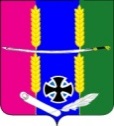 АДМИНИСТРАЦИЯ ВАСЮРИНСКОГО СЕЛЬСКОГО ПОСЕЛЕНИЯ   ДИНСКОГО РАЙОНАПОСТАНОВЛЕНИЕот 18.05.2022	                                                                                   	№ 123			        станица ВасюринскаяОб отмене постановления администрации Васюринского сельского поселения от 9 августа 2016 г. № 492 «Об утверждении Порядка
осуществления финансовым отделом администрации Васюринского сельского поселения полномочий по внутреннему муниципальному финансовому контролю в сфере бюджетных правоотношений»В соответствии с пунктом 3 статьи 269.2 Бюджетного кодекса Российской Федерации от 31 июля 1998 г. № 145-ФЗ п о с т а н о в л я ю: Постановление администрации Васюринского сельского поселения от 9 августа 2016 г. № 492 «Об утверждении Порядка
осуществления финансовым отделом администрации Васюринского сельского поселения полномочий по внутреннему муниципальному финансовому контролю в сфере бюджетных правоотношений», отменить.Общему отделу администрации Васюринского сельского поселения (Дзыбова) разместить на официальном сайте Васюринского сельского поселения в информационно-телекоммуникационной сети «Интернет».3.     Контроль за выполнением настоящего постановления оставляю за собой.      Постановление вступает в силу со дня его подписания.Глава Васюринскогосельского поселения                                                                                   Д.А. Позов